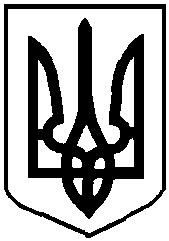 Н А Р О Д Н И Й   Д Е П У Т А Т   У К Р А Ї Н ИВих. №____________ 						від __________________ВЕРХОВНА РАДА УКРАЇНИВідповідно до статті 93 Конституції України, статей 11 та 12 Закону України "Про статус народного депутата України"  в порядку законодавчої ініціативи вноситься на розгляд Верховної Ради України проект Закону України "Про внесення змін до деяких законодавчих актів України щодо умов сталого функціонування гарантованого покупця".Під час розгляду зазначеного питання на пленарному засіданні Верховної Ради України доповідатиме народний депутат України  О.Гончаренко.Додатки:Проект Закону України на 3 арк.;Пояснювальна записка до проекту на 5 арк.;Порівняльна таблиця до Проекту Закону на 6 арк.;Постанова Верховної Ради України на 1 арк.;Електронна версія зазначених документів. Народні депутати України                                                             										       